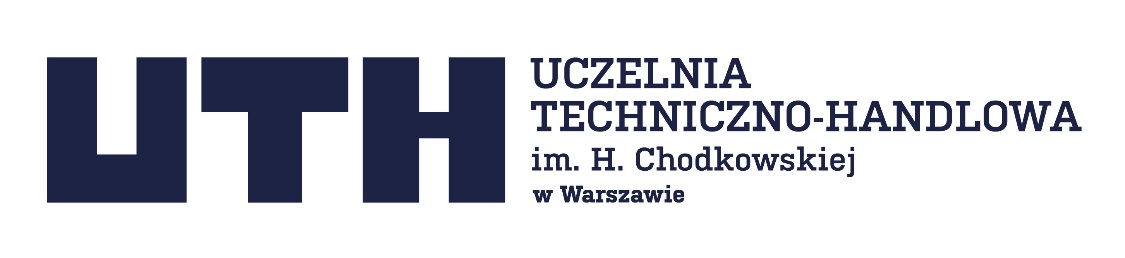       Warszawa, dn. ………………………Wniosek o możliwość nagrywania dźwięku na zajęciach dydaktycznychImię i nazwisko ……………………..…………………………………………………………………………………………Nr albumu ………………… rok studiów ………………………. forma studiów ……………………………………………Zwracam się z prośbą o wyrażenie zgody na nagrywanie dźwięku na zajęciach dydaktycznych. Uzasadnienie konieczności nagrywania dźwięku:…………………………………………………………………………………………………………………………………………………………………………………………………………………………………………………………………………………………………………………………………………………………………………………………………………………………………………………………………………………………………………………………………………………………………………………………………………………………………………………………………………………………………………………………..			  		..................................................		Pełnomocnik Rektora ds. Osób Niepełnosprawnych       						Student 												